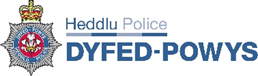 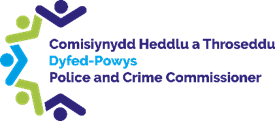 Materion gweinyddol Derbyniwyd ymddiheuriadau gan y PSC. Ystyriwyd bod y cofnodion o’r cyfarfod diwethaf yn gofnod gwir a chywir o’r cyfarfod. Diweddariad ynglŷn â chamau gweithredu o gyfarfodydd blaenorol  PB 163 - Ystyried cysylltiad goroeswyr trais rhywiol – Nododd y CHTh lwyddiant y gynhadledd cam-drin domestig a gynhaliwyd gan yr Heddlu yn y Pencadlys yn ddiweddar. Nododd CHTh y presenoldeb cadarnhaol a’r siaradwyr effeithiol.  PB 191 - SCHTh i adolygu’r papur am y galw ar yr heddlu dros yr haf a darparu dadansoddiad mewn cyfarfod o’r Bwrdd Plismona yn y dyfodol – Dywedodd y PW y byddai’r Heddlu’n cynnal digwyddiad perfformiad ddiwedd y mis, â ffocws ar alw dros yr haf. Dywedodd y PW y byddai’r BP yn trafod y galw ar yr Heddlu dros yr haf ymhellach ar ôl y digwyddiad perfformiad.  Cafwyd trafodaeth ynglŷn â’r diffyg llwyddiant o ran penodi Rheolwr Partneriaethau ac Ariannu Allanol o fewn SCHTh. Gan fod y swydd hon yn bwysig, awgrymodd y PW y gallai fod angen ymagwedd wahanol. Awgrymwyd y gallai fod yn briodol i Arolygydd Heddlu ymgymryd â’r swydd dros dro, tra bod Adolygiad yr Heddlu’n mynd rhagddo. Dywedodd y PG fod trafodaethau wedi’u cynnal a bod yr Heddlu’n cytuno y dylai’r Dirprwy Brif Gwnstabl arwain. Holodd y PG pa un ai a oedd angen unrhyw set sgiliau penodol. Dywedodd CHTh mai tasg y daliwr swydd fyddai cael grantiau ar gyfer prosiectau sy’n hollbwysig ar gyfer yr Heddlu a SCHTh. Dywedodd y PG y byddai’n codi’r mater hwn yng nghyfarfod nesaf y Grŵp Prif Swyddogion. Cam Gweithredu: Y PG i godi’r swydd Rheolwr Partneriaethau ac Ariannu Allanol o fewn SCHTh yng nghyfarfod y Grŵp Prif Swyddogion.  Diweddariad y Prif Gwnstabl Rhoddodd y PG drosolwg o’r diweddariadau gweithrediadol a sefydliadol. Tynnodd y PG sylw at ddiwedd cwest Spencer Beynon, cyflwyniad y ganolfan amlasiantaeth yn Llandeilo, diswyddiad Rhingyll Heddlu a Diwrnod Rhuban Gwyn ar 25 Tachwedd 2022. Nododd y PG fod yr enwebiadau ar gyfer gwobrau’r Heddlu, a fydd yn cael eu cynnal ym mis Mawrth 2023, wedi agor. Dywedodd CHTh fod SCHTh yn rhoi gwobr partneriaeth gymunedol a’i fod yn edrych ymlaen at gyhoeddi enillydd y flwyddyn nesaf. Tynnodd y CHTh sylw at ffilm ddydd Gwener ddiweddar yr Heddlu a sylw’r PG am y cynnydd diweddar yn nifer yr erlyniadau heb ddioddefydd. Holodd pa un ai a allai’r Heddlu feintoli’r data. Nododd y PG fod y cynnydd yn nifer yr erlyniadau heb ddioddefydd yn ymwneud ag ymdrech gan swyddogion i weithredu camerâu corff.Cam Gweithredu: Rhoi crynodeb o ddata erlyniadau heb ddioddefydd i’r CHTh.  Rhoddodd y PG wybod i’r CHTh ei fod wedi mynd i gyfarfod briffio sifft yng ngorsaf Llanelli yn ddiweddar, lle yr adroddodd staff nad oedd y prosiect O’r Dechrau i’r Diwedd wedi cael llawer o effaith. Dywedodd y PG y byddai’r adborth yn cael ei adolygu yng nghyfarfod y Grŵp Prif Swyddogion. Nododd CHTh a’r PG ganlyniad gwrandawiad yr achos llys ar gyfer marwolaeth y Rhingyll Lynwen Thomas. Nododd y PG a’r CHTh effaith yr achos ar bawb o fewn yr Heddlu. Diweddariad Comisiynydd yr Heddlu a Throseddu Rhoddodd CHTh drosolwg o’r diweddariad a ddarparwyd. Tynnodd y CHTh sylw at y ffaith bod SCHTh wedi cefnogi digwyddiad 365 Hanes Pobl Dduon Cymru yn San Clêr yn ddiweddar. Dywedodd CHTh ei fod wedi cynnal ymweliad ar gyfer y Ganolfan Entrepreneuriaeth Affricanaidd er mwyn trafod cynllun gweithredu gwrth-hiliaeth a chynigion ar gyfer cydweithio. Yr oedd hefyd wedi cwrdd ag Archwilio Cymru ac wedi trafod archwilio’r cyfrifon. Nododd CHTh yr angen ar gyfer trefnu cyfarfod rhyngddo ef a’r PG i drafod Adolygiad o Ddatblygiad Proffesiynol y PG. Dywedodd y PW y byddai’n rhannu’r llythyr yn amlinellu blaenoriaethau’r PG pan gafodd ei benodi â’r ddau eto cyn y cyfarfod.Cam Gweithredu: Trefnu cyfarfod adolygiad o ddatblygiad proffesiynol, a’r PW i rannu’r llythyr.  Materion i’w Penderfynu Adroddiad Monitro Ariannol Rhoddodd y CC drosolwg o’r adroddiad monitro ariannol a rannwyd o fewn yr agenda. Tynnodd y CHTh sylw at y gorwariant ar oramser, a cheisiodd sicrwydd ynghylch craffu a rheoli. Dywedodd y PG y byddai adolygiad o’r pwysau o ran galw ar yr Heddlu’n cael ei gynnal. Dywedodd y PG y byddai’r Prif Gwnstabl Cynorthwyol yn ailadrodd y gwaith galw gan ddefnyddio’r feddalwedd gwerthuso prosesau er mwyn dod o hyd i natur y broblem. Holodd y CHTh am y strategaeth Police Now a nodwyd, gan ofyn pa un ai a oedd y tâl wedi’i gyllidebu ar ei gyfer a pha un ai a oes cronfa wrth gefn yn cael ei chreu. Dywedodd y CC y byddai’r Heddlu’n derbyn £20,000 fesul swyddog pe bai’r heddlu’n mynd dros y targed ac mai’r ymagwedd y cytunwyd arni oedd mynd gyda Police Now. Byddai’r hyfforddiant yn cael ei gyflwyno yn ystod y flwyddyn ariannol nesaf, ond byddai’r arian yn cael ei dalu ymlaen llaw.  Aeth y CC ymlaen i roi trosolwg o’r flwyddyn hyd yn hyn a’r sefyllfa gyfalaf. Nododd y CHTh y £300,000 cylchol ar gyfer system adnabod rhifau ceir yn awtomatig, a holodd pa un ai a oedd hyn yn ofyniad oherwydd yr adnewyddu cyson. Dywedodd y CC fod rhaglen 10 mlynedd mewn grym ar gyfer offer a bod yr Heddlu’n craffu’n rheolaidd ar y rhaglen. Nododd y CC fod y gofyniad rheolaidd ar gyfer offer yn ymwneud â’r nifer fawr o safleoedd ledled yr ardal Heddlu lle mae angen diweddaru offer.Dywedodd y CC fod Cyngor Sir Powys wedi sicrhau’r cynnig ar gyfer safle yn Aberhonddu lle’r oedd yr Heddlu wedi ystyried prydles. Dywedodd y CC fod Pennaeth Ystadau’r Heddlu’n mynd i anfon llythyr yn ceisio eglurder gan y Cyngor mewn perthynas â’r ymagwedd bartneriaeth y cytunwyd arni. Nododd y CHTh y gallai’r seminar cyllid sydd ar fin cael ei gynnal fod yn gyfle i drafod ymhellach. PB 186 – Derbyn gwybodaeth mewn perthynas â noeth-chwilio plant mewn cyfarfod o’r Bwrdd Plismona yn y dyfodol Nododd y PG a’r CHTh anhawster y pwnc, a mynegodd CHTh ei ddiolch am yr adroddiad a ddarparwyd. Dywedodd y PW y byddai Pennaeth Strategaeth a Pholisi SCHTh yn ymgysylltu â’r Prif Arolygydd Chris Neve er mwyn gorffen yr adroddiad ymateb. Materion i’w Penderfynu Gwobrwyo Isadeiledd TG yr Uned Fforensig DigidolHolodd CHTh am y rhesymeg dros ddewis y contractwr. Dywedodd y CC fod yna broses lle mae cytundebau a chontractwyr yn cael eu profi yn erbyn sgorau masnachol a thechnegol. Holodd CHTh am y posibilrwydd o isadeiledd yn seiliedig ar gwmwl. Nododd y PG fod gan yr Heddlu’r gallu ond bod rhai materion diogelwch. Dywedodd fod trafodaethau’n cael eu cynnal.Penderfyniad: Cymeradwyodd CHTh yr argymhelliad i wobrwyo’r ddarpariaeth o ofyniad prosiect Isadeiledd TG yr Uned Fforensig Digidol i CDW Cyf â chost nenfwd o £1,047,946.Dyfeisiau symudol Yn dilyn argymhelliad y PSC, cymeradwyodd CHTh y cynnig i wobrwyo prynu dyfeisiau symudol i gwmni EE.Penderfyniad: Cymeradwyodd CHTh yr argymhelliad i wobrwyo prynu dyfeisiau symudol i gwmni EE.Cytundeb ar gyfer camerâu corff, camerâu cerbyd a chyfweliadau digidol Yn dilyn argymhelliad y PSC, cymeradwyodd CHTh yr argymhelliad i wobrwyo cytundeb 10 mlynedd i Insight, a fydd yn is-gontractio’n uniongyrchol gydag Axon ar gyfer Camerâu Corff, Datrysiad Meddalwedd Rheoli Tystiolaeth Ddigidol, Camerâu Cerbyd a Chyfweliadau Digidol ar gyfer gwerth o £6,265,585. Penderfyniad: Cymeradwyodd CHTh yr argymhelliad i wobrwyo cytundeb 10 mlynedd i Insight, a fydd yn is-gontractio’n uniongyrchol gydag Axon ar gyfer Camerâu Corff, Datrysiad Meddalwedd Rheoli Tystiolaeth Ddigidol, Camerâu Cerbyd a Chyfweliadau Digidol ar gyfer gwerth o £6,265,585.ch. Gwasanaeth Ymgynghorol Trais Domestig Annibynnol Dyfed-Powys Cymeradwyodd CHTh y penderfyniad i roi’r cytundeb ar gyfer Gwasanaeth Ymgynghorol Trais Domestig Annibynnol Dyfed-Powys i Gonsortiwm GTD Calan. Penderfyniad: Cymeradwyodd CHTh y penderfyniad i roi’r cytundeb ar gyfer Gwasanaeth Ymgynghorol Trais Domestig Annibynnol Dyfed-Powys i Gonsortiwm GTD Calan am gyfnod o dair blynedd. Prosiect CSI Aberystwyth Cymeradwyodd CHTh yr argymhelliad i wobrwyo’r cytundeb i CBRE ar gyfer y gwaith adnewyddu sydd angen o ran y llety CSI presennol yn Aberystwyth ar gyfer dibenion Achrediad ISO yng ngorsaf heddlu Aberystwyth, yn amodol ar graffu pellach gan y PSC.Penderfyniad: Cymeradwyodd CHTh yr argymhelliad i wobrwyo’r cytundeb i CBRE ar gyfer gwaith adnewyddu sydd angen ar gyfer y llety CSI presennol yn Aberystwyth ar gyfer dibenion Achrediad ISO yng ngorsaf heddlu Aberystwyth, yn amodol ar graffu pellach a gan y PSC.Unrhyw Fusnes ArallLlythyr gan Faer a Dirprwy Faer Llundain Nododd y CHTh a’r PG y llythyr gan Faer a Dirprwy Faer Llundain, yn diolch i Heddlu Dyfed-Powys am ei gysylltiad ag Ymgyrch London Bridge. Adroddiad Arolygiaeth Heddluoedd Ei Fawrhydi ar fetio Nododd CHTh fod SCHTh wedi derbyn rhestr hir o argymhellion a ddarparwyd o fewn adroddiad cenedlaethol Arolygiaeth Heddluoedd Ei Fawrhydi (AHEF) ar fetio. Nododd CHTh fod SCHTh yn ymgysylltu ag Adran Safonau Proffesiynol (ASP) yr Heddlu er mwyn cyflawni’r camau gweithredu gofynnol. Nododd CHTh ei fod yn dawel ei feddwl bod yr Heddlu eisoes yn cyflawni’r camau gweithredu hyn, ond holodd am yr angen ar gyfer newid mewn diwylliant o fewn yr Heddlu. Nododd y PG y byddai cyfarfod perfformiad ASP yn cael ei gynnal ac y byddai’r mater hwn yn cael ei drafod. Yng ngoleuni nifer yr argymhellion, cynigiodd y PW fod yr Heddlu’n darparu ymateb ysgrifenedig ffurfiol erbyn 9 Rhagfyr a bod sesiwn wybodaeth benodol ar gyfer CHTh yn cael ei threfnu ar gyfer yr wythnos yn cychwyn 12 Rhagfyr.  Cam Gweithredu: Yr Heddlu i ddarparu ymateb ysgrifenedig ffurfiol i adroddiad AHEF ar fetio erbyn 9 Rhagfyr, a threfnu sesiwn wybodaeth ar gyfer CHTh yn ystod yr wythnos yn cychwyn 12 Rhagfyr.Cyfarfod nesaf y Bwrdd Plismona Cafwyd trafodaeth ynglŷn â chyfarfod nesaf y Bwrdd Plismona, a fydd yn cael ei gynnal ar 5 Rhagfyr. Penderfynwyd cynnal y cyfarfod drwy gyfrwng y Gymraeg. Penderfyniad: Cynnal cyfarfod y Bwrdd Plismona drwy gyfrwng y Gymraeg ar 5 Rhagfyr. Dymunodd CHTh a’r PG yn dda i dîm pêl droed Cymru yng Nghwpan y Byd 2023. DIWEDDAelodau:Dafydd Llywelyn, Comisiynydd yr Heddlu a Throseddu (CHTh)Y Prif Gwnstabl Dr Richard Lewis (PG)Carys Morgans, Prif Weithredwr, SCHTh (PW)Hefyd yn Bresennol:Yr Arolygydd Dros Dro Richard Davies, Swyddog Staff, HDP (RD)Neil Evans, Rheolwr Busnes, SCHTh (NE)Ellen Jones, Swyddog Cymorth Gweithredol, SCHTh (EJ)Ymddiheuriadau:Beverly Peatling, Prif Swyddog Cyllid, SCHTh (PSC)Rhif y Penderfyniad CrynodebPB T3 45Cymeradwyodd CHTh yr argymhelliad i wobrwyo’r ddarpariaeth o ofyniad prosiect Isadeiledd TG yr Uned Fforensig Digidol i CDW Cyf â chost nenfwd o £1,047,946.PB T3 46Cymeradwyodd CHTh yr argymhelliad i wobrwyo prynu dyfeisiau symudol i gwmni EE.PB T3 47Cymeradwyodd CHTh yr argymhelliad i wobrwyo cytundeb 10 mlynedd i Insight, a fydd yn is-gontractio’n uniongyrchol gydag Axon ar gyfer Camerâu Corff, Datrysiad Meddalwedd Rheoli Tystiolaeth Ddigidol, Camerâu Cerbyd a Chyfweliadau Digidol ar gyfer gwerth o £6,265,585.PB T3 48Cymeradwyodd CHTh yr argymhelliad i wobrwyo’r cytundeb ar gyfer Gwasanaeth Ymgynghorol Trais Domestig Annibynnol Dyfed-Powys i Gonsortiwm GTD Calan am gyfnod o dair blynedd.PB T3 49Cymeradwyodd CHTh yr argymhelliad i wobrwyo’r cytundeb i CBRE ar gyfer gwaith adnewyddu sydd angen ar gyfer y llety CSI presennol yn Aberystwyth ar gyfer dibenion Achrediad ISO yng ngorsaf heddlu Aberystwyth, yn dilyn craffu pellach gan y PSC. PB T3 50Cynnal cyfarfod y Bwrdd Plismona ar 5 Rhagfyr drwy gyfrwng y Gymraeg. Rhif y Cam Gweithredu Crynodeb o’r Cam Gweithredu Diweddariad PB 163Ystyried cysylltiad goroeswyr trais rhywiol.  Mae hyn yn cael ei ddatblygu gyda Fforwm Ymgysylltu â Dioddefwyr SCHThPB 171Y PG i adolygu nifer y rhengoedd swyddogion yn yr Heddlu a chyfiawnhau hyn wrth y CHTh.  Mae’r PSC a Louise Davies, Swyddog AD, yn datblygu hyn PB 172Tîm Gweithredol SCHTh i adolygu deilliannau adroddiadau AD ar gyfer y Bwrdd Plismona yn y dyfodol.Ar waith – bydd y PW a’r PSC yn adolygu hynPB 173Adolygu costau a chanlyniadau cwmni Vale Occupational Health.Ar Waith – y PSC i ddilyn y mater gyda’r CCPB 183SCHTh a’r Heddlu i drefnu gweithgaredd ‘Bod yn Brif Gwnstabl a Chomisiynydd Heddlu a Throseddu am ddiwrnod’ i ddynodi Diwrnod Plant y Byd 2022.Cwblhawyd  PB 185Adolygu galluogwyr y cynllun cyflawni.Ar Waith – y Prif Gwnstabl Cynorthwyol CockwellPB 186Y CHTh a Phrif Swyddogion SCHTh i gwrdd â Thîm Adolygiad yr Heddlu.Cwblhawyd – Ar yr Agenda PB 189SCHTh a’r Heddlu i ysgrifennu at elusennau Cam-drin Domestig yn dilyn cyhoeddiad y PG ei fod yn rhedeg Marathon Cymru er budd Cymorth i Fenywod.CwblhawydPB 190SCHTh i drefnu ymweliad CHTh â thîm ymateb Llanelli.CwblhawydPB 191SCHTh i adolygu’r papur am y galw ar yr heddlu dros yr haf a darparu dadansoddiad mewn cyfarfod o’r Bwrdd Plismona yn y dyfodol.Ar WaithPB 192Cynnal adolygiad o’r gostyngiad yn nifer y cyfeiriadau i’r rhaglen wrthderfysgaeth.Ar Waith PB 193Y PW i drafod adolygiad llywodraethu Cydweithio Cymru Gyfan gyda’r Prif Gwnstabl Cynorthwyol Andy Valentine.Mae’r PW yn disgwyl cwrdd â’r Prif Gwnstabl Cynorthwyol Valentine PB 194 Yr Heddlu i ymateb i Drawsnewid Cyfiawnder â data diweddar o ran gwarediadau y tu allan i’r llys.Mae’r Uwch-arolygydd Andrew Edwards yn datblygu hynRhif y Cam GweithreduCrynodeb o’r Cam GweithreduI’w Ddatblygu Gan PB 195Y PG i godi’r swydd Rheolwr Partneriaethau ac Ariannu Allanol o fewn SCHTh yng nghyfarfod nesaf y Grŵp Prif Swyddogion.  PGPB 196Rhoi crynodeb o ddata erlyniadau heb ddioddefydd i’r CHTh.  RDPB 197Trefnu cyfarfod adolygiad o ddatblygiad proffesiynol, a’r PW i rannu’r llythyr.  PWPB 198Yr Heddlu i ddarparu ymateb ysgrifenedig ffurfiol i adroddiad AHEF ar fetio erbyn 9 Rhagfyr, a threfnu sesiwn wybodaeth ar gyfer CHTh yn ystod yr wythnos yn cychwyn 12 Rhagfyr.RD